1 ритмика от 25.11. Ссылка на видеоурок: https://www.youtube.com/watch?v=VUyO4iFoc5U&feature=emb_logo1) Продолжаем повторять нотки в басовом ключе.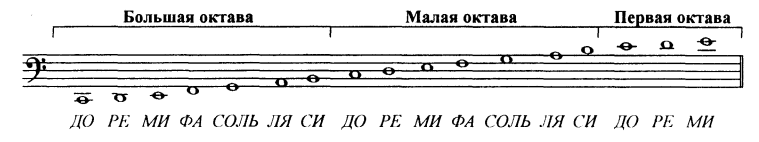 2) Напишите указанные ноты в малой и большой октавах. Не забудьте поставить начальную тактовую черту и нарисовать басовый ключ.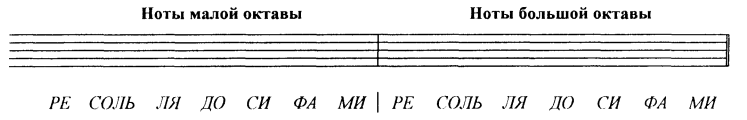 3) разгадайте слова, зашифрованные с помощью нот в басовом ключе.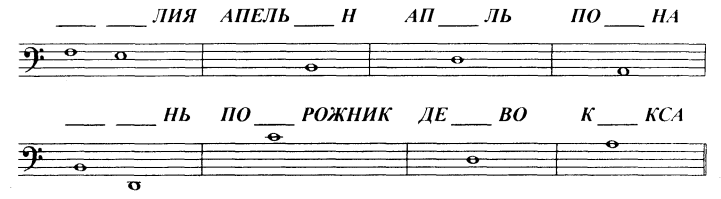 Задания по ритмике принимаются по вторник включительно!!!Выполненные задания и ваши вопросы присылайте мне по адресу vcherashnyaya-distant2020@yandex.ru. В письме не забудьте указать имя и фамилию.